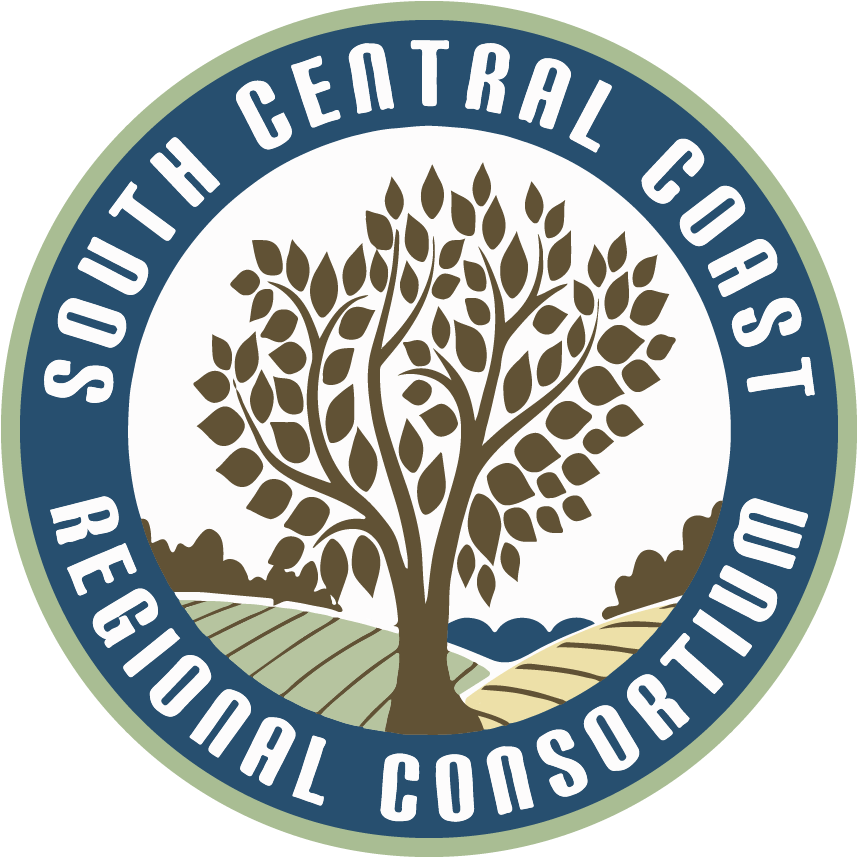 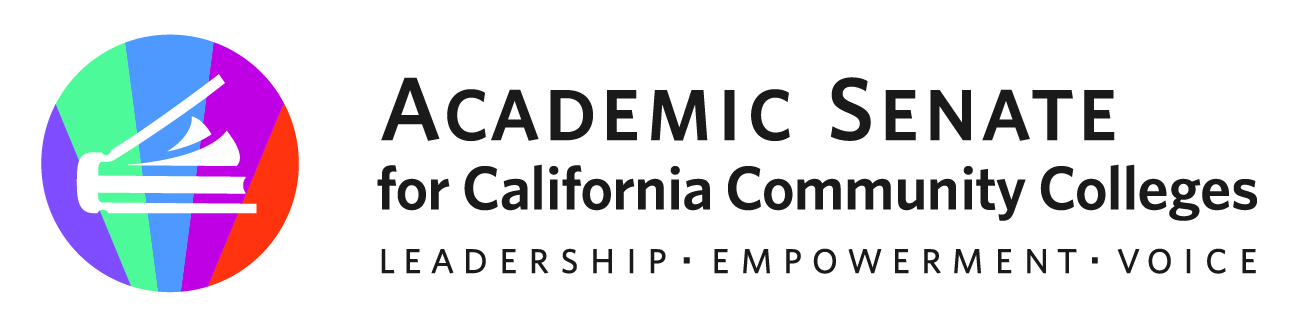 CTE REGIONAL COLLABORATIONS (South Central Coast) October 6, 2023 10:00am-3:00pm AGENDAWelcome and Introductions CCCAOEWorking with your Regional Consortium (SCC) Working with the ASCCC and Local Senates  (ASCCC)10 +1CTE Liaisons Services and Resources What is new in your Region (SSC)Curriculum Opportunities Employer Collaborations Funding Structures What is happening at your college Baccalaureate Programs CTE Related Updates/Emerging Concerns (ASCCC & SCC) AB 928 and General Education impacts on CTE CBE and CPL CCCCO Vision 2030CCCCO California State Plan for Career Technical Education (CTE): A Vision for Equity and Excellence in CTELAEP (Learning-Aligned Employment ProgramChat GPT/AI Advocacy LUNCH  Minimum Qualifications (ASCCC) New Title 5 Regulations- Work Experience Dual Enrollment  Regional Hot Topics (SSC)Wrap Up 